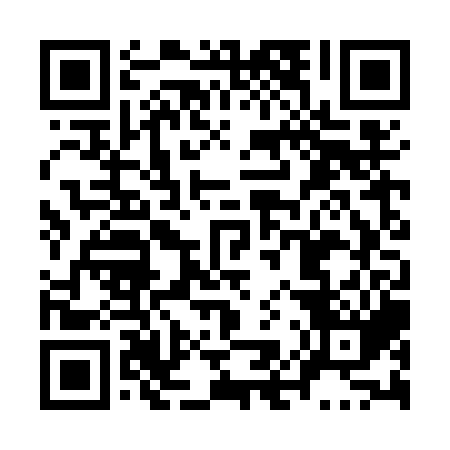 Ramadan times for Glencoe Station, Nova Scotia, CanadaMon 11 Mar 2024 - Wed 10 Apr 2024High Latitude Method: Angle Based RulePrayer Calculation Method: Islamic Society of North AmericaAsar Calculation Method: HanafiPrayer times provided by https://www.salahtimes.comDateDayFajrSuhurSunriseDhuhrAsrIftarMaghribIsha11Mon6:036:037:251:165:177:077:078:2912Tue6:016:017:231:155:187:087:088:3013Wed5:595:597:211:155:197:107:108:3214Thu5:575:577:191:155:207:117:118:3315Fri5:555:557:171:155:217:127:128:3516Sat5:535:537:161:145:237:147:148:3617Sun5:515:517:141:145:247:157:158:3718Mon5:495:497:121:145:257:167:168:3919Tue5:475:477:101:135:267:187:188:4020Wed5:455:457:081:135:277:197:198:4221Thu5:435:437:061:135:287:207:208:4322Fri5:415:417:041:125:297:227:228:4523Sat5:395:397:021:125:307:237:238:4624Sun5:375:377:001:125:317:247:248:4825Mon5:355:356:581:125:327:267:268:4926Tue5:335:336:561:115:337:277:278:5127Wed5:315:316:541:115:347:287:288:5228Thu5:285:286:521:115:357:307:308:5429Fri5:265:266:501:105:367:317:318:5530Sat5:245:246:491:105:377:327:328:5731Sun5:225:226:471:105:387:347:348:591Mon5:205:206:451:095:397:357:359:002Tue5:185:186:431:095:407:367:369:023Wed5:155:156:411:095:407:387:389:034Thu5:135:136:391:095:417:397:399:055Fri5:115:116:371:085:427:407:409:066Sat5:095:096:351:085:437:427:429:087Sun5:075:076:331:085:447:437:439:108Mon5:055:056:311:075:457:447:449:119Tue5:025:026:301:075:467:467:469:1310Wed5:005:006:281:075:477:477:479:15